МИНИСТЕРСТВО СТРОИТЕЛЬСТВА И ЖИЛИЩНО-КОММУНАЛЬНОГО ХОЗЯЙСТВА РОССИЙСКОЙ ФЕДЕРАЦИИПРИКАЗМинистерство строительства и жилищно-коммунального хозяйства Российской ФедерацииОб утверждении Административного регламентаМинистерства строительства и жилищно-коммунального хозяйства Российской Федерации по предоставлению государственной услуги 
«Согласование специальных технических условий для разработки проектной документации на объект капитального строительства»В соответствии с приказом Минстроя России от 30.11.2020 № 734/пр "Об утверждении Порядка разработки и согласования специальных технических условий для разработки проектной документации на объект капитального строительства", Федеральный законом от 30.12.2009 № 384-ФЗ "Технический регламент о безопасности зданий и сооружений" (Зарегистрировано в Минюсте России 18.12.2020 N 61581), постановлением Правительства Российской Федерации от 18.11.2013 № 1038 "О Министерстве строительства и жилищно-коммунального хозяйства Российской Федерации" (Собрание законодательства Российской Федерации, 2013, N 47, ст. 6117; 2022, № 42, ст. 7189), Федеральным законом от 27.07.2010 № 210-ФЗ "Об организации предоставления государственных и муниципальных услуг" (Собрание законодательства Российской Федерации, 2010, № 31, ст. 4179; 2021, № 27, ст. 5179), а также Правилами разработки и утверждения административных регламентов предоставления государственных услуг, утвержденными постановлением Правительства Российской Федерации от 20.07.2021 № 1228 "Об утверждении Правил разработки и утверждения административных регламентов предоставления государственных услуг, о внесении изменений в некоторые акты Правительства Российской Федерации и признании утратившими силу некоторых актов и отдельных положений актов Правительства Российской Федерации" (Собрание законодательства Российской Федерации, 2021, № 31, ст. 5904), приказываю:Утвердить прилагаемый Административный регламент Министерства строительства и жилищно-коммунального хозяйства Российской Федерации по предоставлению государственной услуги «Согласование специальных технических условий для разработки проектной документации на объект капитального строительства».Утвержден приказом Минстроя России от  № Административный регламентМинистерства строительства и жилищно-коммунального хозяйства Российской Федерации
по предоставлению государственной услуги «Согласование специальных технических условий для разработки проектной документации на объект капитального строительства»I. Общие положенияНастоящий Административный регламент устанавливает порядок и стандарт предоставления государственной услуги «Согласование специальных технических условий для разработки проектной документации на объект капитального строительства» (далее – Услуга).Услуга предоставляется физическим лицам, индивидуальным предпринимателям, юридическим лицам (далее – заявители), указанным в таблице 1 приложения № 1 к настоящему Административному регламенту.Услуга должна быть предоставлена заявителю в соответствии с вариантом предоставления Услуги (далее – вариант).Вариант определяется в соответствии с таблицей 2 приложения № 1 к настоящему Административному регламенту, исходя из общих признаков заявителя, а также из результата предоставления Услуги, за предоставлением которой обратился указанный заявитель.Признаки заявителя определяются путем профилирования, осуществляемого в соответствии с настоящим Административным регламентом.Информация о порядке предоставления Услуги размещается в федеральной государственной информационной системе «Единый портал государственных и муниципальных услуг (функций)»  (далее – Единый портал).II. Стандарт предоставления УслугиНаименование УслугиСогласование специальных технических условий для разработки проектной документации на объект капитального строительства.Наименование органа, предоставляющего УслугуУслуга предоставляется Министерством строительства и жилищно-коммунального хозяйства Российской Федерации (далее – Орган власти).Возможность получения Услуги в многофункциональном центре предоставления государственных и муниципальных услуг не предусмотрена.Результат предоставления УслугиПри обращении заявителя за согласованием специальных технических условий для разработки проектной документации на объект капитального строительства результатом предоставления Услуги является письмо руководителя организации или иного уполномоченного должностного лица (электронный документ).Формирование реестровой записи в качестве результата предоставления Услуги не предусмотрено.Документом, содержащим решение о предоставлении Услуги, является Уведомление (письмо) о согласовании СТУ. В состав реквизитов документа входят дата документа, номер, наименование объекта, наименование органа, выдавшего документ. Результаты предоставления Услуги должны быть получены посредством Единого портала.Срок предоставления УслугиМаксимальный срок предоставления Услуги составляет 20 рабочих дней со дня регистрации заявления о предоставлении Услуги и документов, необходимых для предоставления Услуги.Срок предоставления Услуги определяется для каждого варианта и приведен в их описании, содержащемся в разделе III настоящего Административного регламента.Правовые основания для предоставления УслугиПеречень нормативных правовых актов, регулирующих предоставление Услуги, информация о порядке досудебного (внесудебного) обжалования решений и действий (бездействия) Органа власти, а также о должностных лицах, государственных служащих, работниках Органа власти размещены на официальном сайте Органа власти в информационно-телекоммуникационной сети «Интернет» (далее – сеть «Интернет»), а также на Едином портале.Исчерпывающий перечень документов, необходимых для предоставления УслугиИсчерпывающий перечень документов, необходимых в соответствии с законодательными или иными нормативными правовыми актами для предоставления Услуги, которые заявитель должен представить самостоятельно, – документы, удостоверяющие личность заявителя, – паспорт гражданина Российской Федерации.Исчерпывающий перечень документов, необходимых в соответствии с законодательными или иными нормативными правовыми актами для предоставления Услуги, которые заявитель вправе представить по собственной инициативе:техническая документация:специальные технические условия для разработки проектной документации на объект капитального строительства;согласованные ранее специальные технические условия;техническое задание на разработку проекта специальных технических условий;пояснительная записка к специальным техническим условиям;документ по согласованию специальных технических условий с федеральным органом исполнительной власти, осуществляющим функции по выработке и реализации государственной политики, нормативно-правовому регулированию, а также по надзору и контролю в области обеспечения пожарной безопасности;документ, подтверждающий полномочия представителя заявителя, – доверенность, выданная в порядке, установленном Гражданским кодексом Российской Федерации (Собрание законодательства Российской Федерации, 1994, № 32, ст. 3301; 2013, № 19, ст. 2327). Представление заявителем документов, предусмотренных в настоящем подразделе, а также заявления о предоставлении Услуги, форма которого утверждена , осуществляется посредством Единого портала.Исчерпывающий перечень оснований для отказа
в приеме документов, необходимых для предоставления УслугиОрган власти отказывает заявителю в приеме документов при наличии следующего основания – в документе присутствуют повреждения, что не позволяет в полном объеме использовать информацию, распознать текст и реквизиты.Исчерпывающий перечень оснований для приостановления или отказа в предоставлении УслугиОснования для приостановления предоставления Услуги законодательством Российской Федерации не предусмотрены.Основания для отказа в предоставлении Услуги законодательством Российской Федерации не предусмотрены.Размер платы, взимаемой с заявителя 
при предоставлении Услуги, и способы ее взиманияВзимание государственной пошлины или иной платы за предоставление Услуги законодательством Российской Федерации не предусмотрено.Максимальный срок ожидания в очереди при подаче заявителем заявления 
о предоставлении Услуги и при получении результата предоставления УслугиМаксимальный срок ожидания в очереди при подаче заявления не предусмотрен, поскольку заявление подается исключительно в электронном виде.Максимальный срок ожидания в очереди при получении результата Услуги не предусмотрен, поскольку выдача результата осуществляется исключительно в электронном виде.Срок регистрации заявления заявителя о предоставлении УслугиСрок регистрации заявления и документов, необходимых для предоставления Услуги, в Органе власти составляет 1 рабочий день со дня подачи заявления о предоставлении Услуги и документов, необходимых для предоставления Услуги, в Орган власти.Требования к помещениям, в которых предоставляется УслугаТребования к помещениям, в которых предоставляется Услуга, отсутствуют, поскольку Услуга предоставляется исключительно в электронном виде.Показатели доступности и качества УслугиК показателям доступности предоставления Услуги относятся:полнота и доступность информации о местах, порядке и сроках предоставления Услуги;возможность подачи заявления в электронном виде посредством ЕПГУ;возможность подачи заявления о предоставлении Услуги в электронной форме с помощью Единого портала;открытый доступ для заявителей и других лиц к информации о порядке и сроках предоставления Услуги, порядке обжалования действий (бездействия) должностных лиц Органа власти;возможность получения информации о ходе предоставления Услуги в электронной форме.К показателям качества предоставления Услуги относятся:отсутствие нарушений установленных сроков в процессе предоставления государственной услуги;отсутствие нарушений сроков предоставления Услуги;предоставление Услуги в соответствии с вариантом предоставления Услуги;отсутствие обоснованных жалоб на действия (бездействие) должностных лиц и их некорректное (невнимательное) отношение к заявителям;минимально возможное количество взаимодействий заявителя с должностными лицами, участвующими в предоставлении Услуги;своевременность предоставления государственной услуги в соответствии со стандартом ее предоставления;вежливость и компетентность должностных лиц, взаимодействующих с заявителем при предоставлении Услуги;возможность информирования заявителей о способах подачи заявления (запроса) и сроках предоставления Услуги.Иные требования к предоставлению УслугиУслуги, которые являются необходимыми и обязательными для предоставления Услуги, законодательством Российской Федерации не предусмотрены.Информационная система, используемая для предоставления Услуги, – Единый портал.III. Состав, последовательность и сроки выполнения административных процедурПеречень вариантов предоставления УслугиПри обращении заявителя за согласованием специальных технических условий для разработки проектной документации на объект капитального строительства Услуга предоставляется в соответствии со следующими вариантами:заявитель самостоятельно, физическое лицо;заявитель самостоятельно, юридическое лицо;лицо, действующее от имени заявителя на основании доверенности, физическое лицо;лицо, действующее от имени заявителя на основании доверенности, юридическое лицо.Возможность оставления заявления заявителя о предоставлении Услуги без рассмотрения не предусмотрена.Профилирование заявителяВариант определяется путем анкетирования заявителя, в процессе которого устанавливается результат Услуги, за предоставлением которого он обратился, а также признаки заявителя. Вопросы, направленные на определение признаков заявителя, приведены в таблице 2 приложения № 1 к настоящему Административному регламенту.Профилирование осуществляется – Единый портал.По результатам получения ответов от заявителя на вопросы анкетирования определяется полный перечень комбинаций значений признаков в соответствии с настоящим Административным регламентом, каждая из которых соответствует одному варианту.Описания вариантов, приведенные в настоящем разделе, размещаются Органом власти в общедоступном для ознакомления месте.Максимальный срок предоставления варианта Услуги составляет 20 рабочих дней со дня регистрации заявления.Результатом предоставления варианта Услуги является письмо руководителя организации или иного уполномоченного должностного лица (электронный документ).Формирование реестровой записи в качестве результата предоставления Услуги не предусмотрено.Документом, содержащим решение о предоставлении Услуги, является Уведомление (письмо) о согласовании СТУ, включающий в себя дата документа, номер, наименование объекта, наименование органа, выдавшего документ.Основания для отказа в предоставлении Услуги законодательством Российской Федерации не предусмотрены.Административные процедуры, осуществляемые при предоставлении Услуги в соответствии с настоящим вариантом:прием заявления и документов и (или) информации, необходимых для предоставления Услуги;принятие решения о предоставлении Услуги;предоставление результата Услуги. Настоящим вариантом предоставления Услуги административные процедуры: межведомственное информационное взаимодействие, приостановление предоставления Услуги – не предусмотрены.Прием заявления и документов и (или) информации, необходимых для предоставления УслугиПредставление заявителем документов и заявления о предоставлении Услуги, форма которого утверждена , осуществляется посредством Единого портала.Исчерпывающий перечень документов, необходимых в соответствии с законодательными или иными нормативными правовыми актами для предоставления Услуги, которые заявитель должен представить самостоятельно, – документы, удостоверяющие личность заявителя, – паспорт гражданина Российской Федерации.Исчерпывающий перечень документов, необходимых в соответствии с законодательными или иными нормативными правовыми актами для предоставления Услуги, которые заявитель вправе представить по собственной инициативе, – техническая документация (один из документов по выбору заявителя):специальные технические условия для разработки проектной документации на объект капитального строительства;согласованные ранее специальные технические условия;техническое задание на разработку проекта специальных технических условий;пояснительная записка к специальным техническим условиям;документ по согласованию специальных технических условий с федеральным органом исполнительной власти, осуществляющим функции по выработке и реализации государственной политики, нормативно-правовому регулированию, а также по надзору и контролю в области обеспечения пожарной безопасности. Способом установления личности (идентификации) заявителя при взаимодействии с заявителями является усиленная квалифицированная электронная подпись.Основания для отказа в приеме документов законодательством Российской Федерации не предусмотрены.Услуга не предусматривает возможности приема заявления и документов, необходимых для предоставления варианта Услуги, по выбору заявителя, независимо от его места нахождения. Административная процедура осуществляется в Органе власти. Срок регистрации заявления и документов, необходимых для предоставления Услуги, в Органе власти составляет 1 рабочий день со дня подачи заявления о предоставлении Услуги и документов, необходимых для предоставления Услуги, в Орган власти.Принятие решения о предоставлении УслугиКритерии принятия решения о предоставлении Услуги законодательством Российской Федерации не предусмотрены.Принятие решения о предоставлении Услуги осуществляется в срок, не превышающий 15 рабочих дней со дня получения Органом власти всех сведений, необходимых для подтвержденияПредоставление результата Услуги Результаты предоставления Услуги должны быть получены посредством Единого портала.Предоставление результата Услуги осуществляется в срок, не превышающий 3 рабочих дней со дня принятия решения о предоставлении Услуги.Результат предоставления Услуги не может быть предоставлен по выбору заявителя независимо от его места нахождения.Максимальный срок предоставления варианта Услуги составляет 20 рабочих дней со дня регистрации заявления.Результатом предоставления варианта Услуги является письмо руководителя организации или иного уполномоченного должностного лица (электронный документ).Формирование реестровой записи в качестве результата предоставления Услуги не предусмотрено.Документом, содержащим решение о предоставлении Услуги, является Уведомление (письмо) о согласовании СТУ, включающий в себя дата документа, номер, наименование объекта, наименование органа, выдавшего документ.Основания для отказа в предоставлении Услуги законодательством Российской Федерации не предусмотрены.Административные процедуры, осуществляемые при предоставлении Услуги в соответствии с настоящим вариантом:прием заявления и документов и (или) информации, необходимых для предоставления Услуги;принятие решения о предоставлении Услуги;предоставление результата Услуги. Настоящим вариантом предоставления Услуги административные процедуры: межведомственное информационное взаимодействие, приостановление предоставления Услуги – не предусмотрены.Прием заявления и документов и (или) информации, необходимых для предоставления УслугиПредставление заявителем документов и заявления о предоставлении Услуги, форма которого утверждена , осуществляется посредством Единого портала.Документы, необходимые для предоставления Услуги, которые заявитель должен представить самостоятельно, законодательными или иными нормативными правовыми актами Российской Федерации не предусмотрены.Исчерпывающий перечень документов, необходимых в соответствии с законодательными или иными нормативными правовыми актами для предоставления Услуги, которые заявитель вправе представить по собственной инициативе, – техническая документация (один из документов по выбору заявителя):согласованные ранее специальные технические условия;специальные технические условия для разработки проектной документации на объект капитального строительства;техническое задание на разработку проекта специальных технических условий;пояснительная записка к специальным техническим условиям;документ по согласованию специальных технических условий с федеральным органом исполнительной власти, осуществляющим функции по выработке и реализации государственной политики, нормативно-правовому регулированию, а также по надзору и контролю в области обеспечения пожарной безопасности. Способом установления личности (идентификации) заявителя при взаимодействии с заявителями является усиленная квалифицированная электронная подпись.Основания для отказа в приеме документов законодательством Российской Федерации не предусмотрены.Услуга не предусматривает возможности приема заявления и документов, необходимых для предоставления варианта Услуги, по выбору заявителя, независимо от его места нахождения. Административная процедура осуществляется в Органе власти. Срок регистрации заявления и документов, необходимых для предоставления Услуги, в Органе власти составляет 1 рабочий день со дня подачи заявления о предоставлении Услуги и документов, необходимых для предоставления Услуги, в Орган власти.Принятие решения о предоставлении УслугиКритерии принятия решения о предоставлении Услуги законодательством Российской Федерации не предусмотрены.Принятие решения о предоставлении Услуги осуществляется в срок, не превышающий 15 рабочих дней со дня получения Органом власти всех сведений, необходимых для подтвержденияПредоставление результата Услуги Результаты предоставления Услуги должны быть получены посредством Единого портала.Предоставление результата Услуги осуществляется в срок, не превышающий 3 рабочих дней со дня принятия решения о предоставлении Услуги.Результат предоставления Услуги не может быть предоставлен по выбору заявителя независимо от его места нахождения.Максимальный срок предоставления варианта Услуги составляет 20 рабочих дней со дня регистрации заявления.Результатом предоставления варианта Услуги является письмо руководителя организации или иного уполномоченного должностного лица (электронный документ).Формирование реестровой записи в качестве результата предоставления Услуги не предусмотрено.Документом, содержащим решение о предоставлении Услуги, является Уведомление (письмо) о согласовании СТУ, включающий в себя дата документа, номер, наименование объекта, наименование органа, выдавшего документ.Основания для отказа в предоставлении Услуги законодательством Российской Федерации не предусмотрены.Административные процедуры, осуществляемые при предоставлении Услуги в соответствии с настоящим вариантом:прием заявления и документов и (или) информации, необходимых для предоставления Услуги;принятие решения о предоставлении Услуги;предоставление результата Услуги. Настоящим вариантом предоставления Услуги административные процедуры: межведомственное информационное взаимодействие, приостановление предоставления Услуги – не предусмотрены.Прием заявления и документов и (или) информации, необходимых для предоставления УслугиПредставление заявителем документов и заявления о предоставлении Услуги, форма которого утверждена , осуществляется посредством Единого портала.Исчерпывающий перечень документов, необходимых в соответствии с законодательными или иными нормативными правовыми актами для предоставления Услуги, которые заявитель должен представить самостоятельно, – документы, удостоверяющие личность заявителя, – паспорт гражданина Российской Федерации.Исчерпывающий перечень документов, необходимых в соответствии с законодательными или иными нормативными правовыми актами для предоставления Услуги, которые заявитель вправе представить по собственной инициативе:документ, подтверждающий полномочия представителя заявителя, – доверенность, выданная в порядке, установленном Гражданским кодексом Российской Федерации (Собрание законодательства Российской Федерации, 1994, № 32, ст. 3301; 2013, № 19, ст. 2327);техническая документация (один из документов по выбору заявителя):специальные технические условия для разработки проектной документации на объект капитального строительства;согласованные ранее специальные технические условия;техническое задание на разработку проекта специальных технических условий;пояснительная записка к специальным техническим условиям;документ по согласованию специальных технических условий с федеральным органом исполнительной власти, осуществляющим функции по выработке и реализации государственной политики, нормативно-правовому регулированию, а также по надзору и контролю в области обеспечения пожарной безопасности. Способом установления личности (идентификации) заявителя при взаимодействии с заявителями является усиленная квалифицированная электронная подпись.Орган власти отказывает заявителю в приеме документов при наличии следующего основания – в документе присутствуют повреждения, что не позволяет в полном объеме использовать информацию, распознать текст и реквизиты.Услуга не предусматривает возможности приема заявления и документов, необходимых для предоставления варианта Услуги, по выбору заявителя, независимо от его места нахождения. Административная процедура осуществляется в Органе власти. Срок регистрации заявления и документов, необходимых для предоставления Услуги, в Органе власти составляет 1 рабочий день со дня подачи заявления о предоставлении Услуги и документов, необходимых для предоставления Услуги, в Орган власти.Принятие решения о предоставлении УслугиКритерии принятия решения о предоставлении Услуги законодательством Российской Федерации не предусмотрены.Принятие решения о предоставлении Услуги осуществляется в срок, не превышающий 15 рабочих дней со дня получения Органом власти всех сведений, необходимых для подтвержденияПредоставление результата Услуги Результаты предоставления Услуги должны быть получены посредством Единого портала.Предоставление результата Услуги осуществляется в срок, не превышающий 3 рабочих дней со дня принятия решения о предоставлении Услуги.Результат предоставления Услуги не может быть предоставлен по выбору заявителя независимо от его места нахождения.Максимальный срок предоставления варианта Услуги составляет 20 рабочих дней со дня регистрации заявления.Результатом предоставления варианта Услуги является письмо руководителя организации или иного уполномоченного должностного лица (электронный документ).Формирование реестровой записи в качестве результата предоставления Услуги не предусмотрено.Документом, содержащим решение о предоставлении Услуги, является Уведомление (письмо) о согласовании СТУ, включающий в себя дата документа, номер, наименование объекта, наименование органа, выдавшего документ.Основания для отказа в предоставлении Услуги законодательством Российской Федерации не предусмотрены.Административные процедуры, осуществляемые при предоставлении Услуги в соответствии с настоящим вариантом:прием заявления и документов и (или) информации, необходимых для предоставления Услуги;принятие решения о предоставлении Услуги;предоставление результата Услуги. Настоящим вариантом предоставления Услуги административные процедуры: межведомственное информационное взаимодействие, приостановление предоставления Услуги – не предусмотрены.Прием заявления и документов и (или) информации, необходимых для предоставления УслугиПредставление заявителем документов и заявления о предоставлении Услуги, форма которого утверждена , осуществляется посредством Единого портала.Документы, необходимые для предоставления Услуги, которые заявитель должен представить самостоятельно, законодательными или иными нормативными правовыми актами Российской Федерации не предусмотрены.Исчерпывающий перечень документов, необходимых в соответствии с законодательными или иными нормативными правовыми актами для предоставления Услуги, которые заявитель вправе представить по собственной инициативе:документ, подтверждающий полномочия представителя заявителя, – доверенность, выданная в порядке, установленном Гражданским кодексом Российской Федерации (Собрание законодательства Российской Федерации, 1994, № 32, ст. 3301; 2013, № 19, ст. 2327);техническая документация (один из документов по выбору заявителя):согласованные ранее специальные технические условия;специальные технические условия для разработки проектной документации на объект капитального строительства;техническое задание на разработку проекта специальных технических условий;пояснительная записка к специальным техническим условиям;документ по согласованию специальных технических условий с федеральным органом исполнительной власти, осуществляющим функции по выработке и реализации государственной политики, нормативно-правовому регулированию, а также по надзору и контролю в области обеспечения пожарной безопасности. Способом установления личности (идентификации) заявителя при взаимодействии с заявителями является усиленная квалифицированная электронная подпись.Орган власти отказывает заявителю в приеме документов при наличии следующего основания – в документе присутствуют повреждения, что не позволяет в полном объеме использовать информацию, распознать текст и реквизиты.Услуга не предусматривает возможности приема заявления и документов, необходимых для предоставления варианта Услуги, по выбору заявителя, независимо от его места нахождения. Административная процедура осуществляется в Органе власти. Срок регистрации заявления и документов, необходимых для предоставления Услуги, в Органе власти составляет 1 рабочий день со дня подачи заявления о предоставлении Услуги и документов, необходимых для предоставления Услуги, в Орган власти.Принятие решения о предоставлении УслугиКритерии принятия решения о предоставлении Услуги законодательством Российской Федерации не предусмотрены.Принятие решения о предоставлении Услуги осуществляется в срок, не превышающий 15 рабочих дней со дня получения Органом власти всех сведений, необходимых для подтвержденияПредоставление результата Услуги Результаты предоставления Услуги должны быть получены посредством Единого портала.Предоставление результата Услуги осуществляется в срок, не превышающий 3 рабочих дней со дня принятия решения о предоставлении Услуги.Результат предоставления Услуги не может быть предоставлен по выбору заявителя независимо от его места нахождения.IV. Формы контроля за исполнением Административного регламентаПорядок осуществления текущего контроля за соблюдением и исполнением ответственными должностными лицами положений Административного регламента и иных нормативных правовых актов, устанавливающих требования к предоставлению Услуги, а также принятием ими решенийТекущий контроль за соблюдением и исполнением ответственными должностными лицами Органа власти настоящего Административного регламента, а также иных нормативных правовых актов, устанавливающих требования к предоставлению Услуги, а также принятия ими решений осуществляется уполномоченным руководителем (заместителем руководителя) Органа власти.Текущий контроль осуществляется посредством проведения плановых и внеплановых проверок.Порядок и периодичность осуществления плановых и внеплановых проверок полноты и качества предоставления Услуги, в том числе порядок и формы контроля за полнотой и качеством предоставления УслугиКонтроль за полнотой и качеством предоставления Услуги осуществляется путем проведения проверок, устранения выявленных нарушений, а также рассмотрения, принятия решений и подготовки ответов на обращения заявителей, содержащие жалобы на решения и действия (бездействия) должностных лиц Органа власти.Контроль за полнотой и качеством предоставления Услуги осуществляется в форме плановых и внеплановых проверок.Плановые проверки проводятся на основе ежегодно утверждаемого плана, а внеплановые на основании жалоб заявителей на решения и действия (бездействие) должностных лиц Органа власти по решению лиц, ответственных за проведение проверок.Внеплановая проверка полноты и качества предоставления Услуги проводится по конкретному обращению (жалобе) заявителя.Проверки проводятся уполномоченными лицами Органа власти.Ответственность должностных лиц органа, предоставляющего Услугу, за решения и действия (бездействие), принимаемые (осуществляемые) ими в ходе предоставления УслугиНарушившие требования настоящего Административного регламента должностные лица несут ответственность в соответствии с законодательством Российской Федерации.Персональная ответственность должностных лиц Органа власти закрепляется в их должностных регламентах в соответствии с требованиями законодательства Российской Федерации.Положения, характеризующие требования к порядку и формам контроля за предоставлением Услуги, в том числе со стороны граждан, их объединений и организацийКонтроль за предоставлением Услуги, в том числе со стороны граждан, их объединений и организаций, осуществляется посредством получения ими полной актуальной и достоверной информации о порядке предоставления Услуги и возможности досудебного рассмотрения обращений (жалоб) в процессе получения Услуги.Лица, которые осуществляют контроль за предоставлением Услуги, должны принимать меры по предотвращению конфликта интересов при предоставлении Услуги.V. Досудебный (внесудебный) порядок обжалования решений и действий (бездействия) органа, предоставляющего Услугу, многофункционального центра, организаций, указанных в части 1.1 статьи 16 Федерального закона «Об организации предоставления государственных и муниципальных услуг», а также их должностных лиц, государственных или муниципальных служащих, работниковИнформирование заявителей о порядке подачи и рассмотрения жалобы осуществляется посредством размещения информации на Едином портале, на официальном сайте Органа власти в сети «Интернет», на информационных стендах в местах предоставления Услуги.Жалобы в форме электронных документов направляются посредством Единого портала или официального сайта Органа власти в сети «Интернет».Жалобы в форме документов на бумажном носителе передаются непосредственно в Орган власти.Приложение № 1к Административному регламенту, утвержденному приказом Минстроя России от  № Перечень общих признаков заявителей, 
а также комбинации значений признаков, каждая из которых соответствует одному варианту предоставления услугиТаблица 1. Круг заявителей в соответствии с вариантами предоставления УслугиТаблица 2. Перечень общих признаков заявителей   г.№ Министр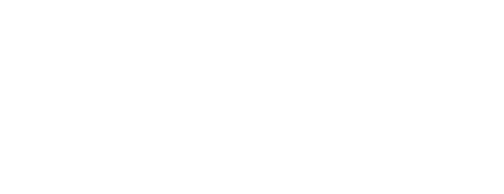 И.Э. Файзуллин№ вариантаКомбинация значений признаковРезультат Услуги, за которым обращается заявитель «согласование специальных технических условий для разработки проектной документации на объект капитального строительства»Результат Услуги, за которым обращается заявитель «согласование специальных технических условий для разработки проектной документации на объект капитального строительства»Заявитель самостоятельно, физическое лицоЗаявитель самостоятельно, юридическое лицоЛицо, действующее от имени заявителя на основании доверенности, физическое лицоЛицо, действующее от имени заявителя на основании доверенности, юридическое лицо№ п/пПризнак заявителяЗначения признака заявителяРезультат Услуги «согласование специальных технических условий для разработки проектной документации на объект капитального строительства»Результат Услуги «согласование специальных технических условий для разработки проектной документации на объект капитального строительства»Результат Услуги «согласование специальных технических условий для разработки проектной документации на объект капитального строительства»Лицо, обратившееся за предоставлением услуги1. Заявитель самостоятельно.2. Лицо, действующее от имени заявителя на основании доверенностиКатегория заявителя1. Физическое лицо.2. Юридическое лицо